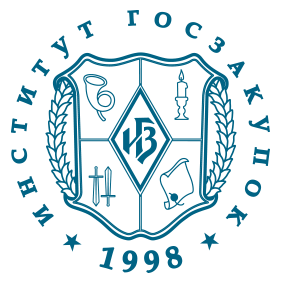 Программа всероссийского семинара 
«Закупки по Закону №223-ФЗ с учётом последних изменений»
9 февраля, г.Москва, ГК «Измайлово»В Программу семинара могут быть внесены изменения!Время
(московское)Тема выступленияЛектор9.30-10.00Регистрация участников семинараРегистрация участников семинара10.00-11.20Положение о закупке заказчика с учетом изменений, внесенных в Закон № 223-ФЗ и подзаконные нормативные правовые акты: Обновление перечня случаев, при которых положение о закупке не применяетсяПорядок обоснования и определения цены: может ли положение о закупке не содержать порядок обоснования цены договора для отдельных закупок у единственного поставщика (например, до 100 (500) тыс. рублей)? Как предусмотреть порядок определения формулы цены и нужно ли это делать? Каким образом рассчитывать цену за единицу и максимальное значение цены договора?Обновленные требования к осуществлению конкретных процедур закупок у субъектов МСП. Изменения в постановление Правительства РФ от 11.12.2014 № 1352 с 01.10.2021МОКРЕНКОАнна Владимировна,
ведущий экономист
Экспертного центра
Института госзакупок11.20-11.40ПерерывПерерыв11.40-13.00Импортозамещение по Закону № 223-ФЗ: Постановление Правительства РФ от 16.09.2016 № 925: порядок применения заказчиком, позиция ФАС России и Верховного судаМинимальная доля закупок российских товаров по постановлению Правительства от 03.12.2020 № 2013:Закупки каких товаров учитываются в минимальной доле, установленной постановлением?От каких закупок рассчитывается доля?Как обосновывать цену при применении постановления?Нужно ли «разбивать» закупку, если часть закупаемых товаров в лоте не подпадает под действие постановления?Ответственность за недостижение минимальной долиНовые требования к ежемесячной отчетности заказчика с 01.10.2021. Отчеты о закупках товаров российского происхождения (изменения в постановление Правительства РФ от 10.09.2012 № 908) МОКРЕНКОАнна Владимировна,
ведущий экономист
Экспертного центра
Института госзакупок13.00-14.00Перерыв на обед (2-й этаж, ресторан)Перерыв на обед (2-й этаж, ресторан)14.00-15.20Техническое задание по Закону № 223-ФЗ: товарный знак и слова «или эквивалент»: когда обязательны, а когда нет?как нужно учитывать законодательство о стандартизации и законодательство о техническом регулировании при составлении технического задания?антимонопольные ограничения: в какой части применяется ст. 17 ФЗ «О защите конкуренции»?проверка качества принимаемой продукции;закупки с «неопределенным объемом»;актуальная административная и судебная практика.Установление порядка оценки по Закону № 223-ФЗможно ли устанавливать шкалу оценки в порядке оценки? Позиция ФАС и Верховного суда РФоценка по стоимостным и субъективным критериям: пределы допустимогоЕВСТАШЕНКОВАлександр Николаевич,
руководитель
Экспертного центра
Института госзакупок15.20-15.30ПерерывПерерыв15.30-16.30Договор по Закону № 223-ФЗ. Меры защиты заказчика:всегда ли заказчик первым подписывает договор?в каких случаях заказчик может отказаться от заключения договора после определения победителя закупки?несколько договоров по одному лоту: порядок заключения и случаи применения;заключение договора с «коллективным участником»: что нужно учесть? пределы изменения договора при его заключении и исполнении;односторонний отказ от исполнения договора;обеспечительные меры;административная и судебная практикаобновленные требования правил ведения реестра договоров, утв. постановлением Правительства РФ от 31.10.2014 № 1132особенности договоров с лицами, применяющими специальный налоговый режим «Налог на профессиональный доход». Какие существуют риски и что предусмотреть в договоре, чтобы их избежать. ЕВСТАШЕНКОВАлександр Николаевич,
руководитель
Экспертного центра
Института госзакупок16.30-17.00«Круглый стол» (ответы на вопросы, индивидуальные консультации)ЕВСТАШЕНКОВАлександр Николаевич,
руководитель
Экспертного центра
Института госзакупок